федеральная	Заказчик:АНТИМОНОПОЛЬНАЯ СЛУЖБА ру ]ущд РоссииУПРАВЛЕНИЕ	по Краснодарскому краюФедеральной антимонопольной службы (аукционная комиссия)по Краснодарскому краю	Гаврилова ул.,д.9б,ул. Коммунаров, 235, г. Краснодар, 350020	г. Краснодар 350020,тел. (861) 253-66-22, факс (861) 253-66-82e-mail: to23 б) fas.gov.ruот  22.08.12№13883/8На №	отЗаявитель:ООО «Ремкип»Ставропольская ул., д. 38, г. Краснодар, 350033Оператор электронной площадки:	http://www.sberbanr-ast. гиРЕШЕНИЕ по делу № ЭА- 387/2012 о нарушении законодательства о размещении заказов23 августа 2012г.	г. КраснодарКомиссия Управления Федеральной антимонопольной службы по Краснодарскому краю по контролю в сфере размещения заказов (далее - Комиссия) в составе:Председателя Комиссии, руководителя управления Дегтяревой Р.В.Членов Комиссии:начальника отдела контроля экономической концентрации, анализа рынков и реестра Шавариной Н.Ф.,заместителя начальника отдела контроля размещения государственного заказа Пуфель Т.И.,главного специалиста-эксперта	отдела контроля размещениягосударственного заказа Шкроботько Е.В.,в присутствии представителей Заказчика - ГУ МВД России по Краснодарскому краю - Стрюкова Е.А., Гребцова В.В. (доверенность в материалах дела); представителя Заявителя - генерального директора ООО «Ремкип» - Иванова B.C., рассмотрев жалобу ООО «Ремкип» (далее - Заявитель) на действия Заказчика (аукционной комиссии) - ГУ МВД России по Краснодарскому краю при проведении открытого аукциона в электронной форме №0118100009112000207 «Выполнение работ по капитальному ремонту помещения дизельной административного здания ГУ МВД России по№ 096133Краснодарскому краю, расположенного по адресу: г. Краснодар, ул. Гаврилова,96», в части нарушения законодательства о размещении заказов,УСТАНОВИЛА:В Управление Федеральной антимонопольной службы по Краснодарскому краю поступила жалоба Заявителя на действия Заказчика (аукционной комиссии) - ГУ МВД России по Краснодарскому краю, в части нарушения Федерального закона от 21.07.2005г.№ 94-ФЗ «О размещении заказов на поставки товаров, выполнение работ, оказание услуг для государственных и муниципальных нужд» (далее - Закон о размещении заказов) при проведении открытого аукциона в электронной форме №0118100009112000207 «Выполнение работ по капитальному ремонту помещения дизельной административного здания ГУ МВД России по Краснодарскому краю, расположенного по адресу: г. Краснодар, ул. Гаврилова,96».ООО «Ремкип» обжалует неправомерные, по его мнению, действия аукционной комиссии при подведении итогов указанного аукциона, считает, что заявка ООО «Ремкип» признана несоответствующей требованиям аукционной документации необоснованно.Заказчик, не согласившись с доводами Заявителя, представил пояснения, согласно которым свои действия считает правомерными, ©снованными на законодательстве о размещении заказов.В аукционной документации установлено требование к участнику размещения заказа - предоставление Лицензии МЧС Российской Федерации на осуществление деятельности по производству работ по монтажу, ремонту и обслуживанию средств обеспечения пожарной безопасности зданий и сооружений.В составе заявки ООО «Ремкип» указанная лицензия отсутствует. Заявителем представлен договор с ООО «Димэль-Юг», имеющего указанную лицензию. Однако данный договор действовал до 31.12.2010г. (п.5.1).ГУ МВД России по Краснодарскому краю представлено:-извещение о проведении открытого аукциона в электронной форме; -документация открытого аукциона в электронной форме;-протоколы, составленные в ходе проведения торгов;-письменные пояснения по существу жалобы.Изучив представленные материалы, выслушав пояснения сторон, Комиссия пришла к следующим выводам.ГУ МВД России по Краснодарскому краю проводился открытый аукцион в электронной форме №0118100009112000207 «Выполнение работ по капитальному ремонту помещения дизельной административного здания ГУ МВД России по Краснодарскому краю, расположенного по адресу: г. Краснодар, ул. Гаврилова,96».Начальная (максимальная) цена контракта-6 776 873,85 рублей.На участие в аукционе было подано четыре заявки.Заявка ООО «Ремкип» признана несоответствующей требованиям, установленным документацией об открытом аукционе в электронной форме:участником не представлена Лицензия МЧС Российской Федерации на осуществление деятельности по производству работ по монтажу, ремонту и обслуживанию средств обеспечения пожарной безопасности зданий и сооружений.Согласно 4.1 ст.41.6 Закона о размещении заказов, документация об открытом аукционе в электронной форме должна соответствовать требованиям, предусмотренным частями 1 - 3.2, 4.1 - 6 статьи 34 настоящего Федерального закона.Документация об аукционе разрабатывается заказчиком, уполномоченным органом, специализированной организацией и утверждается заказчиком, уполномоченным органом (ч.1 ст.34 Закона о размещении заказов).Согласно п.2 ч.б ст. 41.8 Закона о размещении заказов вторая часть заявки на участие в открытом аукционе в электронной форме должна содержать следующие -документы и сведения: копии документов, подтверждающих соответствие участника размещения заказа требованию, установленному пунктом 1 части 1 статьи 11 настоящего Федерального закона, в случае, если в соответствии с законодательством Российаской Федерации установлены требования к лицам, осуществляющим поставки товаров, выполнение работ, оказание услуг, которые являются предметом открытого аукциона в электронной форме, и такие требования предусмотрены документацией об открытом аукционе в электронной форме.В разделе IV. Техническое задание Заказчиком установлены требования о предоставлении в составе заявки Свидетельства СРО на устройство наружных электрических сетей и линий связи; устройство внутренних инженерных систем и оборудоваения зданий и сооружений; пусконаладочные работы, а также лицензии МЧС РФ на осуществление деятельности по производству работ по монтажу, ремонту и обслуживанию средств обеспечения пожарной безопасности зданий и сооружений.В составе заявки ООО «Ремкип» указанная лицензия отсутствует. Заявителем представлен договор субподряда с ООО «Димэль-Юг», имеющего данную лицензию, при этом предметом контракта указано выполнение работ по капитальному ремонту помещения дизельной административного здания ГУ МВД России по Краснодарскому краю, расположенного по адресу: г. Краснодар, ул. Гаврилова, 96.В п.5.1 данного договора указан срок действия до 31.12.2010г.Кроме того, в реквизитах сторон субподрядчиком указано ООО «Альфа — безопасности», подписан договор директором ООО «Димэль-Юг» Д.Ю. Дроздовым.Согласно ч.1 ст.41.9 Закона о размещении заказов аукционная комиссия проверяет первые части заявок на участие в открытом аукционе в электронной форме, содержащие предусмотренные частью 4 статьи 41.8 настоящего Федерального закона сведения, на соответствие требованиям, установленным документацией об открытом аукционе в электронной форме в отношении товаров, работ, услуг, на поставки, выполнение, оказание которых размещается заказ.На основании результатов рассмотрения первых частей заявок на участие в открытом аукционе в электронной форме, содержащих сведения, предусмотренные частью 4 статьи 41.8 настоящего Федерального закона, аукционной комиссией принимается решение о допуске к участию в открытом аукционе в электронной форме участника размещения заказа и о признании участника размещения заказа, подавшего заявку на участие в открытом аукционе, участником открытого аукциона или об отказе в допуске такого участника размещения заказа к участию в открытом аукционе в порядке и по основаниям, которые предусмотрены настоящей статьей (ч.З ст.41.9 Закона о размещении заказов).Заявка ООО «Ремкип» не содержит требуемой лицензии,	срокдействия представленного договора субподряда с ООО «Димэль-Юг», имеющего требуемую лицензию, истек 31.12.2010г. Таким образом, действия аукционной комиссии, признавшей заявку ООО «Ремкип» не соответствующей требованиям документации правомерны.Комиссия, руководствуясь ч. 1,2 ст.57, ч.5 ст. 17, ч.б ст.60 Федерального закона от 21.07.2005г.№ 94-ФЗ «О размещении заказов на поставки товаров, выполнение работ, оказание услуг для государственных и муниципальных нужд»,РЕШИЛА:•еПризнать жалобу ООО «Ремкип» необоснованной.Отменить приостановление размещения заказа (извещение№0118100009112000207).Настоящее Решение может быть обжаловано в судебном порядке в течение трех месяцев со дня его принятия.Председатель КомиссииЧлены Комиссии:Р.В. Дегтярева~ Н.Ф. ШаваринаТ.И. ПуфельЕ.В .Шкроботько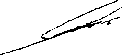 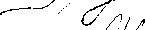 